КонспектОрганизация и проведение совместной деятельности воспитателя с детьми по образовательной области «Познавательное развитие»Экологическое воспитание  в средней  группе «Кто где живёт»                                                       Воспитатель: Чобанян М.Г.Тема: «Кто где живёт»- средняя группа, познавательное развитие .Цель: расширять представления детей о животном мире посредством проведения занятия "Кто где живёт", в процессе развивая способность анализировать.Задачи приоритетной образовательной области: Образовательные задачи: формировать представления о приспособленности животных к разным местообитаниям;Развивающие задачи: развивать познавательную активность, интерес к миру природы;Воспитательные задачи: воспитывать любовь к природе и бережное отношение к ней.Задачи образовательных областей в интеграции:Речевое развитие: развитие связной, грамматически правильной речи.Физическое развитие: воспитывать умение сохранять правильную позу в процессе занятия.Материалы и оборудование: письмо, карточки с изображением животных, иллюстрации с изображением дерева, водоёма, норы, логова и т.д.Предварительная работа: -дидактическая игра «Домашние и дикие животные»;  -рассматривание иллюстраций животного мира; -беседа «Кто чей детёныш»Ход ООД:Вводная часть (мотивационный, подготовительный этап):-Ребята, посмотрите, что я нашла у нашей двери, кто-то отправил нам письмо. Давайте скорее его прочтем: "Здравствуйте , ребята! Пишу вам я , Незнайка, с просьбой о помощи. Сегодня я играл на полянке, где было много животных (зайчики, лисички, птички и др.) . День был ясный, солнечный. Но вдруг подул сильный ветер, появились тучи, загремел гром и пошел дождь. Стало темно, все бросились прятаться в свои домики. Но было так темно, шел такой сильный дождь, что все растерялись и не могли попасть в свои домики. Я, к сожалению, не могу им помочь , поэтому прошу помощи у вас, ребята.-Вы согласны помочь Незнайке и его друзьям?Основная часть (содержательный, деятельный этап):- Ребята, какие именно животные потерялись в лесу , мы узнаем, когда отгадаем загадки. Слушайте внимательно Всех зверей она хитрей, шубка рыжая на ней.(Лиса)В дупле живет , да орешки грызет. (Белка)Кто в берлогу спать ложится, волк, медведь или лисица? (Медведь)-Молодцы, ребята, правильно отгадали. А где живут эти животные?(В лесу). -Верно! Как правильно можно назвать этих животных? (Дикие животные).-Ребята, посмотрите, а животные чем-то похожи друг на друга. Чем похожи? (У них есть лапы, хвост, шерсть, морда, глаза, уши).-Правильно, ребята. А теперь давайте определим, где живёт лиса? (в норе) . Да! Значит куда отправится лиса? (в нору).-Посмотрите, кто тут у нас дальше (белка). Что вы знаете про белок? Где её жилище? (В дупле дерева).-А куда же мы поселим медведя? (в берлогу).-А как вы думаете, кто может жить на дереве? (птички). А как называется домик, где живут птицы? Как птицы делают гнезда, из чего? А кто может жить рядом, под деревом? (муравьи, ежи, зайчики).-Вот какое, оказывается, дерево, сколько оно приютило зверей. Да, а у нас еще есть утки, лягушка, куда же нам их поселить? Заключительная часть (рефлексивный этап): -Вот как здорово, мы помогли Незнайке и его друзьям! Что мы делали на занятии? Что вам понравилось?  Что было самым сложным?Наглядный материал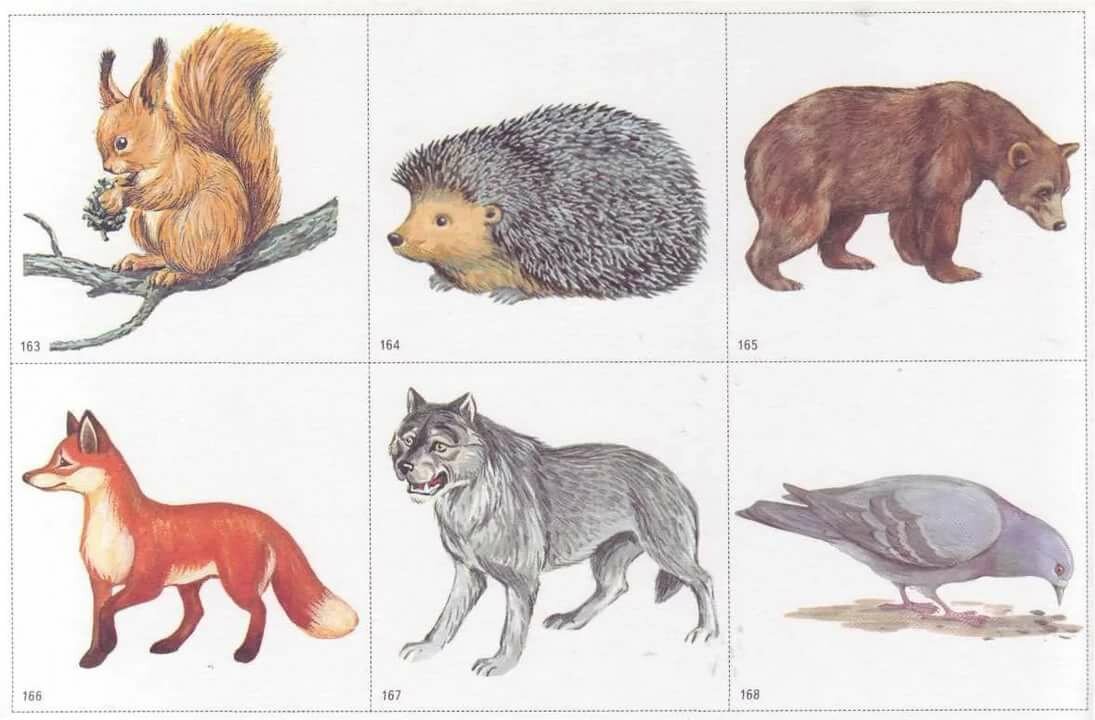 Предметные картинки с изображением животных и их домиков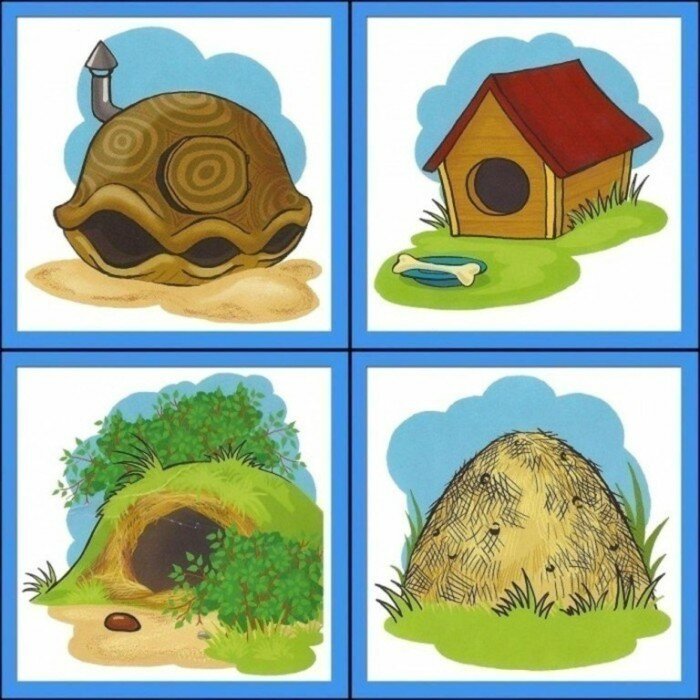 